Publicado en Madrid el 12/09/2019 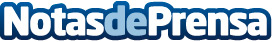 Bionike aporta 6 tips para regenerar la piel tras el veranoEl verano llega a su fin y poco a poco los días se van haciendo más cortos, pero que ya no existan tantas horas de luz, no significa que se tengan que dejar de lado los cuidados de la piel. Es más, se debe regenerar tras estos meses en los que ha estado tan expuesta a factores como la arena, la brisa, la sal marina, etc. Por eso, Bionike, la firma de cosméticos nº1 en Italia, aporta 6 consejos para renovar la piel en otoño, a la vez que presenta sus mejores productos para este finDatos de contacto:Bionike 659946553Nota de prensa publicada en: https://www.notasdeprensa.es/bionike-aporta-6-tips-para-regenerar-la-piel Categorias: Industria Farmacéutica Moda Madrid Consumo Belleza http://www.notasdeprensa.es